Automotive Chassis Systems 8th EditionChapter 25 – Suspension System Components and OperationLesson PlanCHAPTER SUMMARY: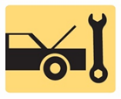 1. Frame Construction, Platforms, Unsprung Weight, and Types of Suspension2. Hooke’s Law, Coil Springs, Leaf Springs, and Torsion Bars3. Suspension Principles, Steering Knuckles, Control Arms, and Ball Joints4. Strut Rods, Stabilizer Bars, Shock Absorbers, Struts, and Bump Stops_____________________________________________________________________________________OBJECTIVES: 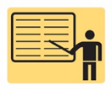 1. Describe the purpose of a suspension system.2. List the various types of suspensions and their component parts.3. Define Hooke’s law and explain how coil, leaf, and torsion bar springs work.4. Describe how suspension components allow wheel movement up and down and provide for turning.5. Describe how shock absorbers control spring forces.6. Describe the function of bump stops._____________________________________________________________________________________RESOURCES: (All resources may be found at jameshalderman.com)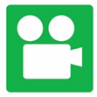 1. Task Sheet: Suspension and Steering System Information2. Task Sheet: Research Vehicle Service Information3. Crossword Puzzle and Word Search 4. Videos: ASE A4 Suspension and Steering5. Animations: ASE A4 Suspension and Steering_____________________________________________________________________________________ACTIVITIES: 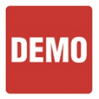 1. Task Sheet: Suspension and Steering System Information2. Task Sheet: Research Vehicle Service Information _____________________________________________________________________________________ASSIGNMENTS: 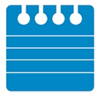 1. Chapter crossword and word search puzzles from the website.2. Complete end of chapter quiz from the textbook. 3. Complete multiple choice and short answer quizzes downloaded from the website._____________________________________________________________________________________CLASS DISCUSSION: 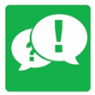 1. Review and group discussion chapter Frequently Asked Questions and Tech Tips sections. 2. Review and group discussion of the five (5) chapter Review Questions._____________________________________________________________________________________NOTES AND EVALUATION: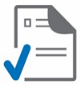 _____________________________________________________________________________________